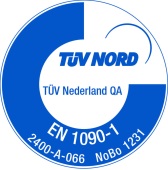 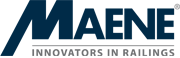 LIMOGES	 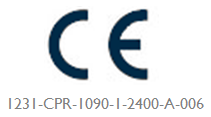 OmschrijvingLichte aluminium balustrade bestaande uit een horizontale onderregel met daarop gemonteerde, identieke verticale spijltjes, afgewerkt met licht afhellende handgreep.MetingMeeteenheid: per strekkende meter (m)Meetcode: netto uit te voeren lengte inclusief bevestigingenAard van overeenkomst: Vermoedelijke Hoeveelheid (VH)Wettelijke VoorschriftenIn België kunnen de balustrades volgens de NBN B03-004 (februari 2015) geproduceerd worden. De DOP zal in functie van Klasse A van deze norm opgesteld zijn.SpecificatiesType: LIMOGES© Merk: Maene® Innovators in RailingsMaterialenAluminium Specificatie volgens NBN EN 1090-3Schroeven en BoutenRoestvast staal EN 1.4301Volgens NBN EN ISO 3506-1ComponentenHet betreft modulair samengestelde borstweringen uit geprefabriceerde aluminium. De nodige referenties, typemodellen en documentatie van de systeemfabrikant worden voorafgaandelijk ter goedkeuring voorgelegd aan het Bestuur.Balusters of spijltjesDimensies: min. 50 x 10mmSpijltjes worden door middel van vier roestvaststalen schroeven tussen de handgreep en onderregel bevestigdTussenafstand: op gelijke afstand, max. 110mmOnderregelDimensies: 10 x 100mmDoorlopend, op maat volgens ondergrond.HandgreepDimensies: max. 20mm x 72mmBovenzijde heeft een lichte helling naar binnen, zodat er geen water op de handgreep resteertOppervlaktebehandelingStandaard anodisatie, tenzij poederlak hieronder geconfigureerd wordtAnodisatieVolgens QualanodNatuurkleurLaagdikte: min. 20µmPoederlakVolgens QualicoatKlasse 1Kleur: RAL Laag: VerankeringDe verankeringen in het beton zijn berekend volgens de lasten bepaald in de NBN B03-004:feb 2015. Het ankersysteem beschikt over een ETA keuring. Alle ankers zijn vervaardigd uit roestvast staat EN 1.4301.Extra onderplaatje van 10mm dik wordt geplaatst waar de onderregel in het beton verankert wordt, zodat er water onder de leuning kan stromen.Prestaties en LastenUitvoeringsklasse volgens NBNEN 1090: Executieklasse 2.De gebruiksbelasting wordt volgens de gebruiksklasse in de NBN B03-004 bepaald. Zijnde voor enkel Klasse A:Residentiële gebouwen: 	qk,h = 500N/m 	Qk,h1 = 500NUitvoeringOpbouw, detaillering en wijze van montage bepaald volgens voorstel aannemer en overeenkomstig met aanduidingen op planAanvullende op de wettelijk bepaalde teksten dient volgende vermeld te worden op DOP en CE-merkKlasse volgens NBN B03-004 en basiswindrukSoort oppervlaktebewerking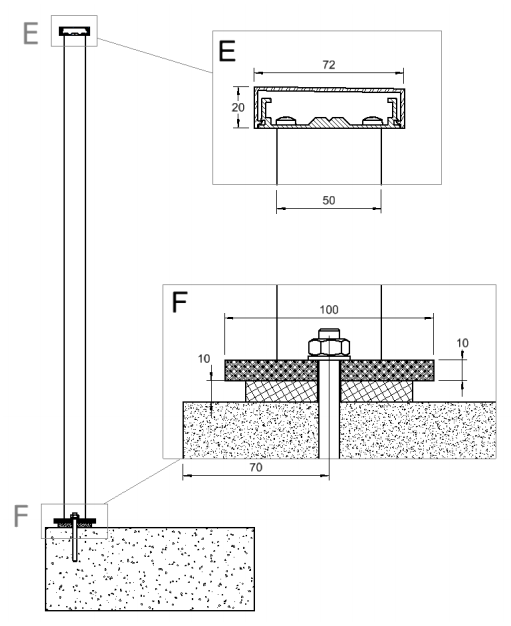 Toepassing